РОССИЙСКАЯ  ФЕДЕРАЦИЯАМУРСКАЯ  ОБЛАСТЬ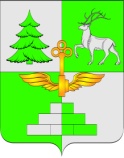 АДМИНИСТРАЦИЯ ГОРОДА ТЫНДЫ РАСПОРЯЖЕНИЕ 28.04.2020	             № 327рг. ТындаО создании рабочей группы по озеленению территорий общего пользования города Тынды	В целях повышения уровня озеленения и улучшения внешнего облика территорий общего пользования города Тынды, координации выполнения мероприятий по озеленению в границах территорий  общего пользования города ТындыСоздать рабочую группу по озеленению территорий общего пользования города Тынды для оперативной координации выполнения мероприятий по озеленению в границах территорий  общего пользования города Тынды.Утвердить состав рабочей группы по озеленению территорий общего пользования города Тынды согласно приложению к настоящему распоряжению.Контроль, за исполнением настоящего распоряжения возложить на первого заместителя главы Администрации города Тынды по стратегическому планированию, экономике и финансам В.Г. Щекалеву.  Мэр города Тынды  	  	                                                           М.В. МихайловаПриложениек распоряжению Администрации города Тынды от «28» апреля 2020 № 327рСостав рабочей группы по озеленению территорий общего пользования города Тынды. Щекалева Виктория Геннадьевна–первый заместитель главы Администрации города Тынды по стратегическому планированию, экономике и финансам (председатель рабочей группы);Попова Галина Леонидовна–главный специалист отдела архитектуры, капитального строительства и градостроительства Администрации города Тынды (секретарь рабочей группы);Исмагилова Марина Александровна–главный специалист отдела архитектуры, капитального строительства и градостроительства Администрации города Тынды;Козменчук Павел Михайлович–заместитель главы Администрации города Тынды по вопросам социальной сферы и реализации общественных инициатив;Костромина Елена Юрьевна–начальник отдела архитектуры, капитального строительства и градостроительства Администрации города Тынды;Корнеяшенко Ирина Тимофеевна–заведующий МДОБУ ЦРР Детский сад №12 «Непоседы» (по согласованию);Мягких Иван Алексеевич–директор МУП «Чистый город» (по согласованию); Новак Юрий Павлович–главный инженер МУП «Чистый город» (по согласованию);Неронова Оксана Николаевна–начальник  Управления  образования Администрации города Тынды»;Плюхин Владимир Владимирович–заместитель главы Администрации города Тынды по вопросам жизнеобеспечения городского хозяйства, благоустройства и градостроительства – начальник Управления городского хозяйства и благоустройства.